		Accord		Concernant l’adoption de Règlements techniques harmonisées 
de l’ONU applicables aux véhicules à roues et aux équipements 
et pièces susceptibles d’être montés ou utilisés sur les véhicules 
à roues et les conditions de reconnaissance réciproque des homologations délivrées conformément à ces Règlements**(Révision 3, comprenant les amendements entrés en vigueur le 14 septembre 2017)_______________		Additif 6 − Règlement ONU no 7		Révision 6 − Amendement 7Complément 27 à la série 02 d’amendements au Règlement − Date d’entrée en vigueur : 10 février 2018		Prescriptions uniformes relatives à l’homologation des feux de position avant et arrière, des feux-stop et des feux d’encombrement des véhicules automobiles (à l’exception des motocycles) et de leurs remorquesLe présent document est communiqué uniquement à titre d’information. Le texte authentique et juridiquement contraignant est celui du document ECE/TRANS/WP.29/2017/75.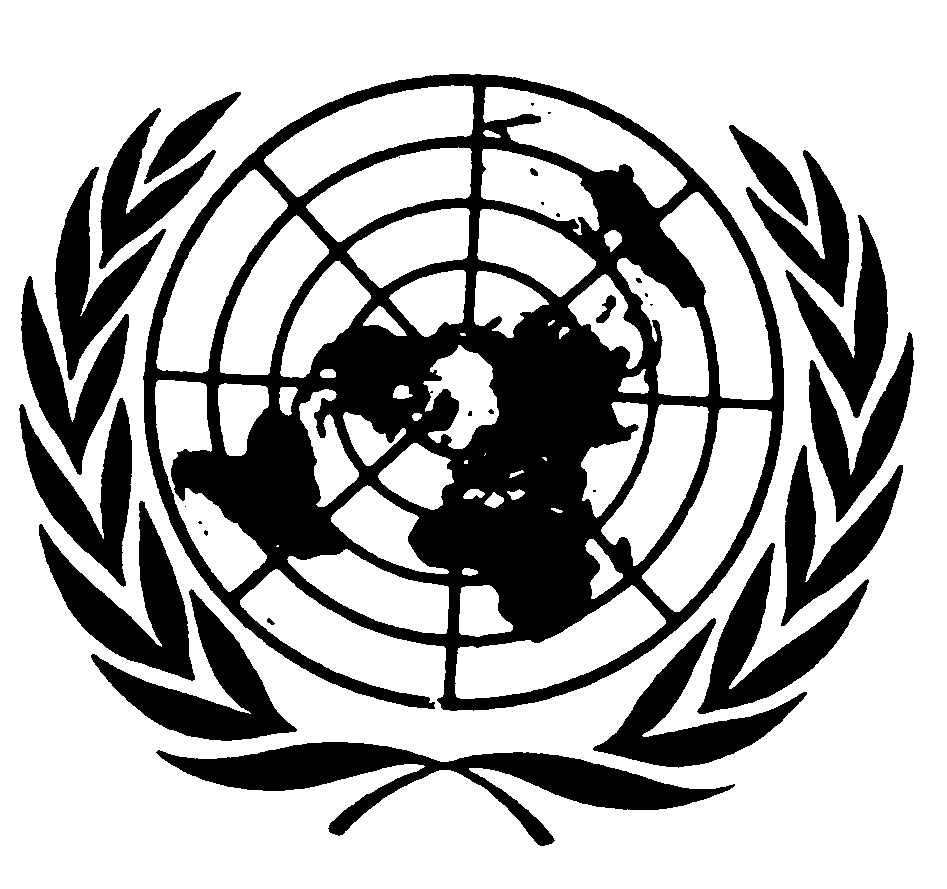 Paragraphe 5.9.1, modifier comme suit :« 5.9.1	Le dispositif doit être équipé exclusivement d’une ou de plusieurs sources lumineuses homologuées en application du Règlement ONU no 37 et/ou du Règlement ONU no 128, à condition qu’aucune restriction d’utilisation ne soit indiquée dans les Règlements ONU nos 37 ou 128 et leurs séries respectives d’amendements en vigueur au moment de la demande d’homologation de type. ».E/ECE/324/Add.6/Rev.6/Amend.7−E/ECE/TRANS/505/Add.6/Rev.6/Amend.7*E/ECE/324/Add.6/Rev.6/Amend.7−E/ECE/TRANS/505/Add.6/Rev.6/Amend.7*26 mars 2018